I,E&EThe  CouncilSite Supervision TeamOUTAGE 2 WEEKLY PROGRESS REPORT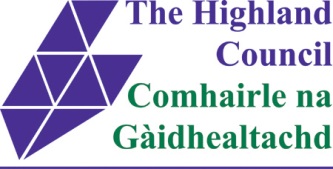 Project:Uig Harbour RedevelopmentProject No:YEHAH0001Contractor:RJ McLeod (Contractors) LtdRJ McLeod (Contractors) LtdRJ McLeod (Contractors) LtdWeek No:4 of 64 of 6Week Ending:Week Ending:24/11/2023Contract Period:Outage 2Outage 2Planned Completion Date:Planned Completion Date:11/12/2023For informationFor informationWeather:Weather:3 days lost to high winds3 days lost to high windsProgress v Programme:Progress v Programme:5 day delay experienced, remain on programme for reopening on the 11th of December5 day delay experienced, remain on programme for reopening on the 11th of DecemberActivitiesActivitiesActivitiesActivitiesActivitiesActivitiesCut and extract linkspan lifting dolphin piles, 2no. remainingInstall fender brackets to inner dolphin, works require use of crane and have therefore been impacted by high winds on Wednesday and ThursdayLinkspan mechanical and electrical installation, pressure testing and flushing of hydraulic pipework commenced on Thursday ahead of programmeConcrete pour to roundhead deck unit scheduled for FridayCommence extraction of existing berthing line fenders, 8no. total to remove, works require use of crane and have therefore been impacted by high winds on Wednesday and ThursdayInstallation of berthing line fender piles due to commence following removal of existing fenders, 7no. to install, works require use of crane and have therefore been impacted by high winds on Wednesday and ThursdayOur contractor RJ McLeod commented (Thursday 23rd November) ‘With additional resources and working longer hours we are still focussed on the 11th December but it is very tight and if there are any further weather delays or other issues with the piles or fenders there will be an overrun’ The HC will provide a further update on progress over the weekend to the communities during the planned Uig resilience meeting Monday 27th. Cut and extract linkspan lifting dolphin piles, 2no. remainingInstall fender brackets to inner dolphin, works require use of crane and have therefore been impacted by high winds on Wednesday and ThursdayLinkspan mechanical and electrical installation, pressure testing and flushing of hydraulic pipework commenced on Thursday ahead of programmeConcrete pour to roundhead deck unit scheduled for FridayCommence extraction of existing berthing line fenders, 8no. total to remove, works require use of crane and have therefore been impacted by high winds on Wednesday and ThursdayInstallation of berthing line fender piles due to commence following removal of existing fenders, 7no. to install, works require use of crane and have therefore been impacted by high winds on Wednesday and ThursdayOur contractor RJ McLeod commented (Thursday 23rd November) ‘With additional resources and working longer hours we are still focussed on the 11th December but it is very tight and if there are any further weather delays or other issues with the piles or fenders there will be an overrun’ The HC will provide a further update on progress over the weekend to the communities during the planned Uig resilience meeting Monday 27th. Cut and extract linkspan lifting dolphin piles, 2no. remainingInstall fender brackets to inner dolphin, works require use of crane and have therefore been impacted by high winds on Wednesday and ThursdayLinkspan mechanical and electrical installation, pressure testing and flushing of hydraulic pipework commenced on Thursday ahead of programmeConcrete pour to roundhead deck unit scheduled for FridayCommence extraction of existing berthing line fenders, 8no. total to remove, works require use of crane and have therefore been impacted by high winds on Wednesday and ThursdayInstallation of berthing line fender piles due to commence following removal of existing fenders, 7no. to install, works require use of crane and have therefore been impacted by high winds on Wednesday and ThursdayOur contractor RJ McLeod commented (Thursday 23rd November) ‘With additional resources and working longer hours we are still focussed on the 11th December but it is very tight and if there are any further weather delays or other issues with the piles or fenders there will be an overrun’ The HC will provide a further update on progress over the weekend to the communities during the planned Uig resilience meeting Monday 27th. Cut and extract linkspan lifting dolphin piles, 2no. remainingInstall fender brackets to inner dolphin, works require use of crane and have therefore been impacted by high winds on Wednesday and ThursdayLinkspan mechanical and electrical installation, pressure testing and flushing of hydraulic pipework commenced on Thursday ahead of programmeConcrete pour to roundhead deck unit scheduled for FridayCommence extraction of existing berthing line fenders, 8no. total to remove, works require use of crane and have therefore been impacted by high winds on Wednesday and ThursdayInstallation of berthing line fender piles due to commence following removal of existing fenders, 7no. to install, works require use of crane and have therefore been impacted by high winds on Wednesday and ThursdayOur contractor RJ McLeod commented (Thursday 23rd November) ‘With additional resources and working longer hours we are still focussed on the 11th December but it is very tight and if there are any further weather delays or other issues with the piles or fenders there will be an overrun’ The HC will provide a further update on progress over the weekend to the communities during the planned Uig resilience meeting Monday 27th. Cut and extract linkspan lifting dolphin piles, 2no. remainingInstall fender brackets to inner dolphin, works require use of crane and have therefore been impacted by high winds on Wednesday and ThursdayLinkspan mechanical and electrical installation, pressure testing and flushing of hydraulic pipework commenced on Thursday ahead of programmeConcrete pour to roundhead deck unit scheduled for FridayCommence extraction of existing berthing line fenders, 8no. total to remove, works require use of crane and have therefore been impacted by high winds on Wednesday and ThursdayInstallation of berthing line fender piles due to commence following removal of existing fenders, 7no. to install, works require use of crane and have therefore been impacted by high winds on Wednesday and ThursdayOur contractor RJ McLeod commented (Thursday 23rd November) ‘With additional resources and working longer hours we are still focussed on the 11th December but it is very tight and if there are any further weather delays or other issues with the piles or fenders there will be an overrun’ The HC will provide a further update on progress over the weekend to the communities during the planned Uig resilience meeting Monday 27th. Cut and extract linkspan lifting dolphin piles, 2no. remainingInstall fender brackets to inner dolphin, works require use of crane and have therefore been impacted by high winds on Wednesday and ThursdayLinkspan mechanical and electrical installation, pressure testing and flushing of hydraulic pipework commenced on Thursday ahead of programmeConcrete pour to roundhead deck unit scheduled for FridayCommence extraction of existing berthing line fenders, 8no. total to remove, works require use of crane and have therefore been impacted by high winds on Wednesday and ThursdayInstallation of berthing line fender piles due to commence following removal of existing fenders, 7no. to install, works require use of crane and have therefore been impacted by high winds on Wednesday and ThursdayOur contractor RJ McLeod commented (Thursday 23rd November) ‘With additional resources and working longer hours we are still focussed on the 11th December but it is very tight and if there are any further weather delays or other issues with the piles or fenders there will be an overrun’ The HC will provide a further update on progress over the weekend to the communities during the planned Uig resilience meeting Monday 27th. Photographs:Photographs:Photographs:Photographs:Photographs:Photographs: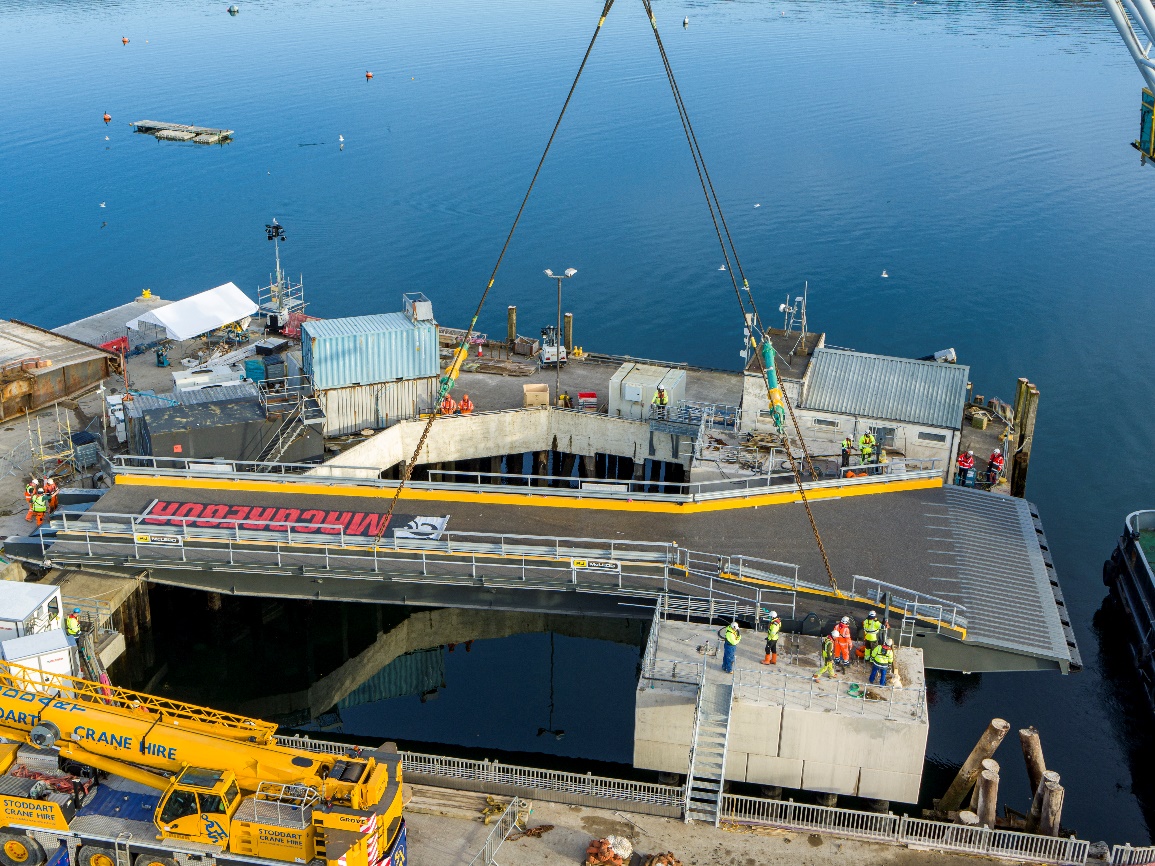 Installation of Linkspan Last Friday 17/11/23Installation of Linkspan Last Friday 17/11/23Installation of Linkspan Last Friday 17/11/23Installation of Linkspan Last Friday 17/11/23Installation of Linkspan Last Friday 17/11/23Installation of Linkspan Last Friday 17/11/23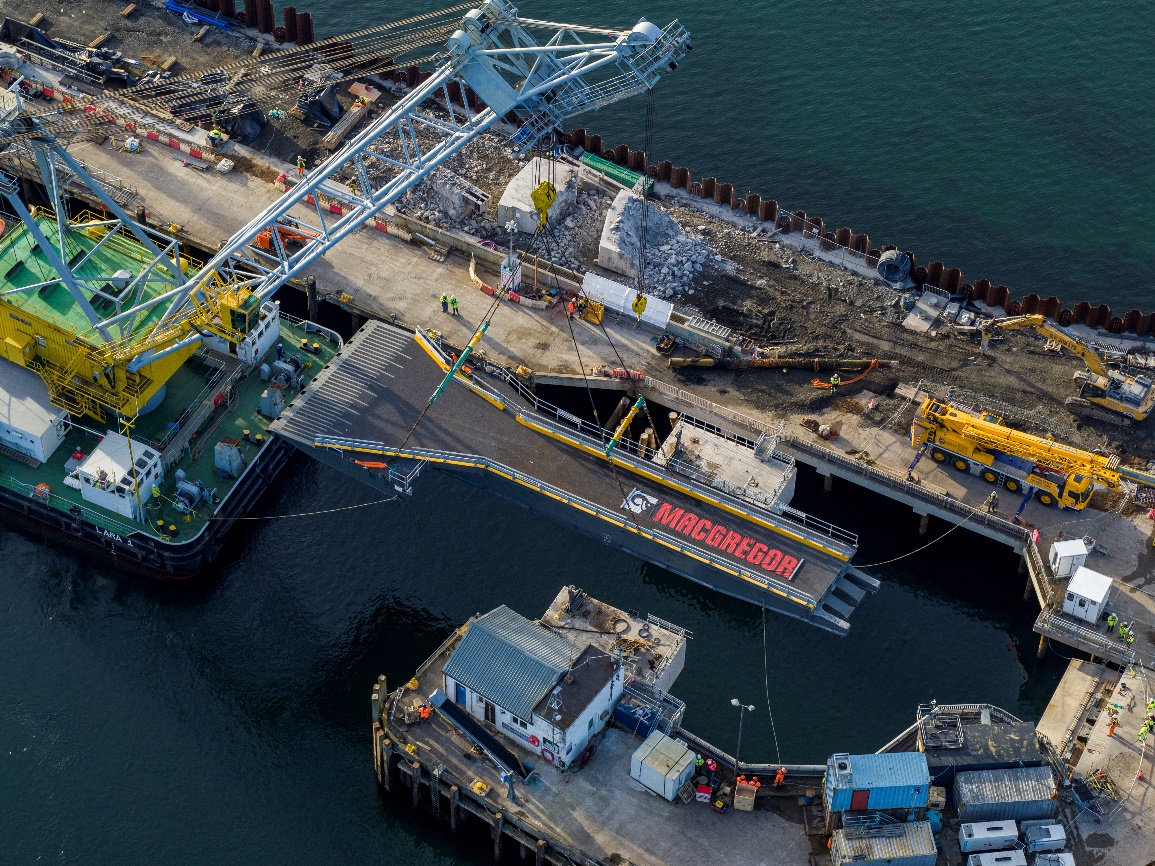 Installation of Linkspan Last Friday 17/11/23Installation of Linkspan Last Friday 17/11/23Installation of Linkspan Last Friday 17/11/23Installation of Linkspan Last Friday 17/11/23Installation of Linkspan Last Friday 17/11/23Installation of Linkspan Last Friday 17/11/23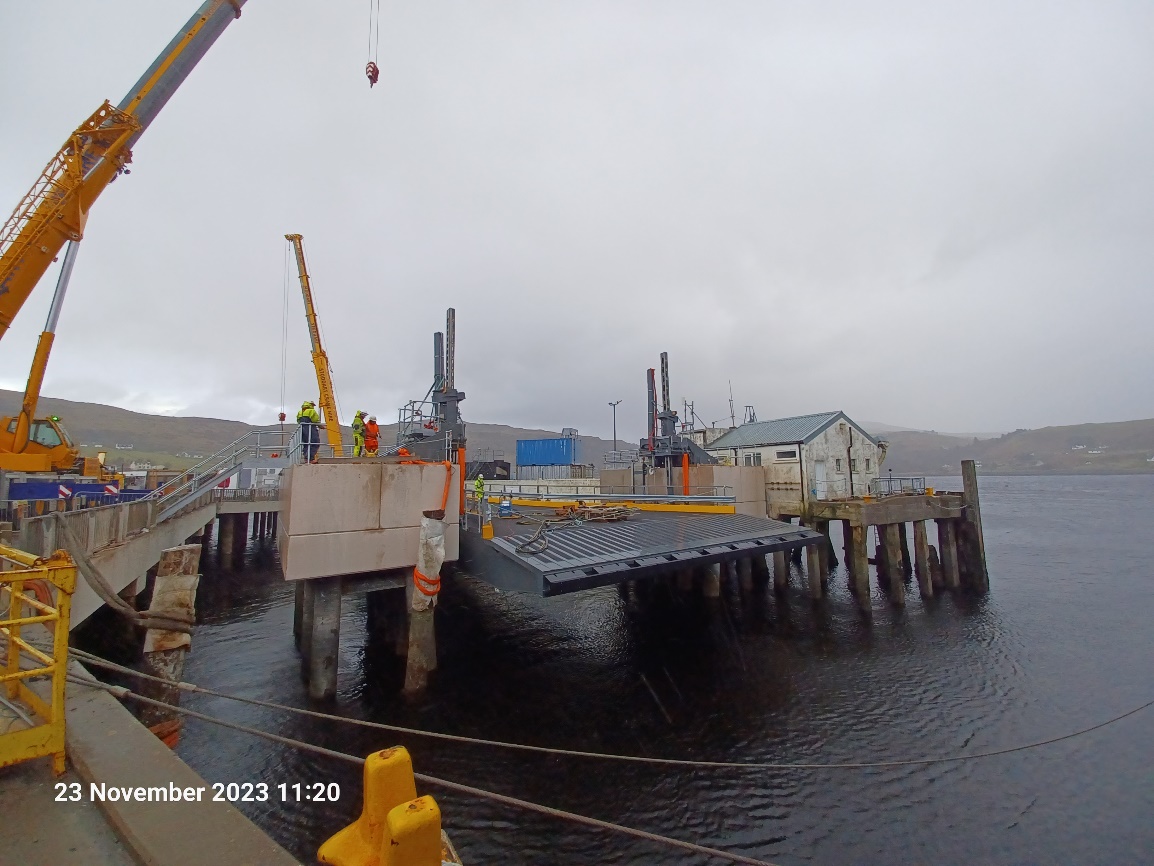 Linkspan Mechanical and Electrical Installation and Extraction of Linkspan Lifting Dolphin PilesLinkspan Mechanical and Electrical Installation and Extraction of Linkspan Lifting Dolphin PilesLinkspan Mechanical and Electrical Installation and Extraction of Linkspan Lifting Dolphin PilesLinkspan Mechanical and Electrical Installation and Extraction of Linkspan Lifting Dolphin PilesLinkspan Mechanical and Electrical Installation and Extraction of Linkspan Lifting Dolphin PilesLinkspan Mechanical and Electrical Installation and Extraction of Linkspan Lifting Dolphin Piles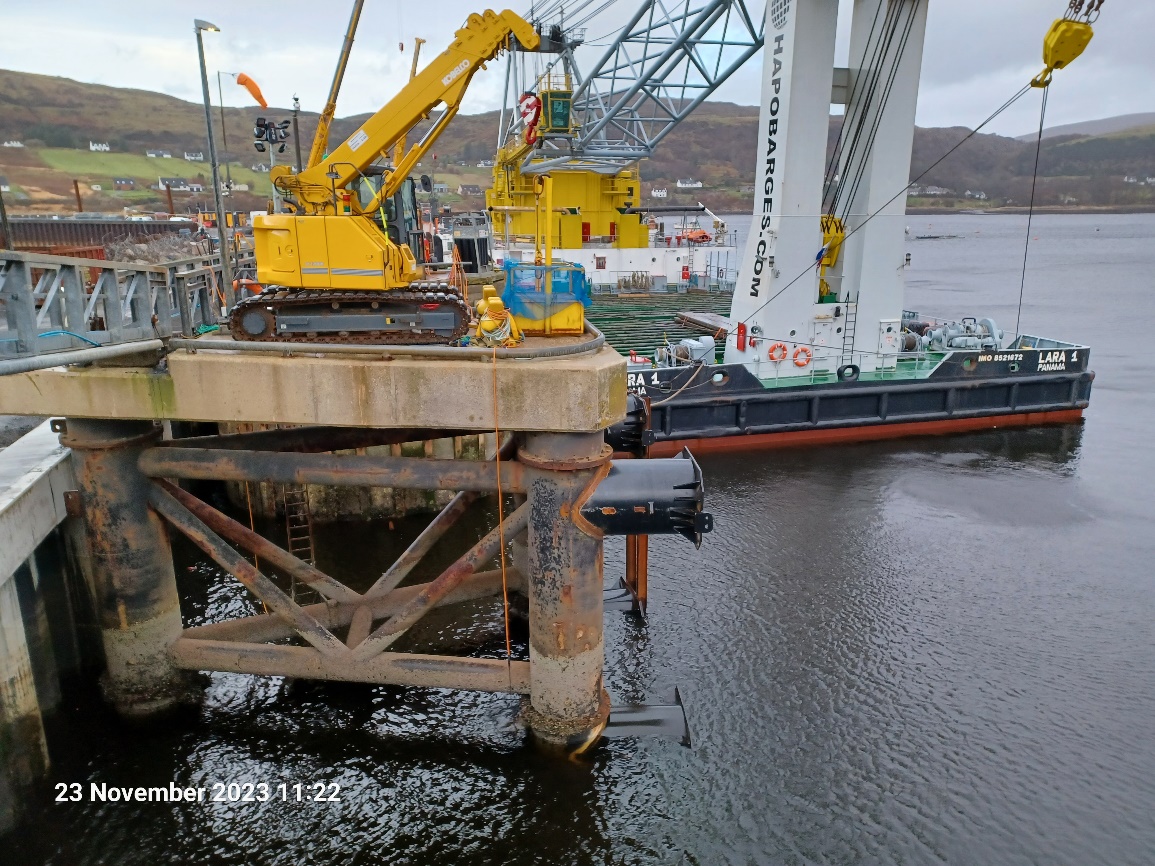 Installation of Fender Brackets to Inner DolphinInstallation of Fender Brackets to Inner DolphinInstallation of Fender Brackets to Inner DolphinInstallation of Fender Brackets to Inner DolphinInstallation of Fender Brackets to Inner DolphinInstallation of Fender Brackets to Inner DolphinCopied to:The Highland Council Website